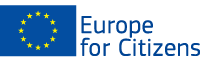 The project « Preserving memories about and of the victims of Soviet and Nazi crimes  imprisoned in Patarei Merekindlus» was funded with the support of the European Union under the Programme "Europe for Citizens"Applicable to the Strand 2 – Measure 2.2 "Networks of Towns"Measure 2.3 "Civil Society Projects"Strand 1 – "European Rememberance"Applicable to the Strand 2 – Measure 2.2 "Networks of Towns"Measure 2.3 "Civil Society Projects"Strand 1 – "European Rememberance"5 events have been carried out within this project:

Event 1 - Kick-off seminar of the projectParticipation: The plan was that the number of participants should be 51-75. Due to huge interest towards the project activities the number of the participants was bigger. The event involved 84  persons (83 EU citizens), including  63 participants from the city of Tallinn (Estonia), 8 participants from the city of Copenhagen (Denmark), 1 participant from the city of Vilnius (Lithuania), 10 participants from the city of Helsinki (Finland), 1 participant from the city of Tbilisi (Georgia), 1 participant from Amsterdam (Netherlands).Location / Dates: The event took place in Patarei, (Tallinn, Estonia), from 28/05/2015 to 28/05/2015
Short description:  The aim of the event was speak about the history of Patarei fortress and prison and to agree precise project implementation plan.Event 2 - Development of the scenario and making the film
Participation: The event involved 34 citizens, including 34 participants from the city of Tallinn and Harju County (Estonia).Location / Dates: The event took place in Tallinn, Estonia, from 28/02/2015 to 15/01/2016
Short description:  The aim of the event was to produce documentary about Patarei fortress and prison. The activity was focused at information and data collection about Patarei and the political prisoners kept there. Prisoners of all three eras (Soviet 1941, Nazi 1941-1944, Soviet 1944-90) were interviewed from Estonia. Memoirs of political prisoners were analyzed and archive materials studied. Event 3 –seminar. Participation: The event involved 28 citizens, including 28 participants from the city of Tallinn and Harju County (Estonia).Location / Dates: The event took place 17.07.2015 Viimsi, Estonia, Short description:  The aim of the seminar was to introduce the history of Patarei, its significance and role for Estonia and in the European context as well as to discuss the future of the Patarei Merekindlus in the context of memorizing the victims of Soviet and Nazi crimes in Estonia who have been imprisoned in Patarei.Event 4 – seminar and film premiereParticipation: The plan was that the number of participants should be 25-50. Due to huge interest towards the project activities the number of the participants was bigger. The event involved 109 citizens, including 4 participants from the city of Copenhagen (Denmark), 1 participant from the city of Stockholm (Sweden), 98 participants from the city of Tallinn (Estonia), 6 participants from the city of Helsinki (Finland).Location / Dates: The event consisted of two parts: seminar and movie premiere. Seminar took place at Tallinn Central Library (Tallinn, Estonia) and film premiere took place in cinema Artis (Tallinn, Estonia), from 19/01/2016 to 19/01/2016
Short description:  The focus the events is to disseminate information about the past of Patarei, its symbolic role in Estonian history (“Patarei as a Berlin Wall in and for Estonia the role of political prisoners kept there in shaping Estonian (and European) history – also of the future of Patarei. The aim of the seminar was also to agree on the next steps regarding the future of the Patarei fortress. The aim of the movie event was to introduce the movie to the wider audience and also get them acquainted with the next steps planning the future of the Patarei.Event 5 - Conference
Participation: The event involved 183 citizens, including 159 participants from the city of Tallinn (Estonia), 11 participants from the city of Helsinki (Finland), 12 participants from the city of Copenhagen (Denmark), 1 participants from the city of Kiev (Ukraine).Location / Dates: The event took place in Patarei, Tallinn, Estonia (Tallinn, Estonia), from 25/08/2015 to 25/08/2015.Short description:  The aim of the event was to discuss different possibilities of the future of Patarei fortress and to introduce plans to wider audience.5 events have been carried out within this project:

Event 1 - Kick-off seminar of the projectParticipation: The plan was that the number of participants should be 51-75. Due to huge interest towards the project activities the number of the participants was bigger. The event involved 84  persons (83 EU citizens), including  63 participants from the city of Tallinn (Estonia), 8 participants from the city of Copenhagen (Denmark), 1 participant from the city of Vilnius (Lithuania), 10 participants from the city of Helsinki (Finland), 1 participant from the city of Tbilisi (Georgia), 1 participant from Amsterdam (Netherlands).Location / Dates: The event took place in Patarei, (Tallinn, Estonia), from 28/05/2015 to 28/05/2015
Short description:  The aim of the event was speak about the history of Patarei fortress and prison and to agree precise project implementation plan.Event 2 - Development of the scenario and making the film
Participation: The event involved 34 citizens, including 34 participants from the city of Tallinn and Harju County (Estonia).Location / Dates: The event took place in Tallinn, Estonia, from 28/02/2015 to 15/01/2016
Short description:  The aim of the event was to produce documentary about Patarei fortress and prison. The activity was focused at information and data collection about Patarei and the political prisoners kept there. Prisoners of all three eras (Soviet 1941, Nazi 1941-1944, Soviet 1944-90) were interviewed from Estonia. Memoirs of political prisoners were analyzed and archive materials studied. Event 3 –seminar. Participation: The event involved 28 citizens, including 28 participants from the city of Tallinn and Harju County (Estonia).Location / Dates: The event took place 17.07.2015 Viimsi, Estonia, Short description:  The aim of the seminar was to introduce the history of Patarei, its significance and role for Estonia and in the European context as well as to discuss the future of the Patarei Merekindlus in the context of memorizing the victims of Soviet and Nazi crimes in Estonia who have been imprisoned in Patarei.Event 4 – seminar and film premiereParticipation: The plan was that the number of participants should be 25-50. Due to huge interest towards the project activities the number of the participants was bigger. The event involved 109 citizens, including 4 participants from the city of Copenhagen (Denmark), 1 participant from the city of Stockholm (Sweden), 98 participants from the city of Tallinn (Estonia), 6 participants from the city of Helsinki (Finland).Location / Dates: The event consisted of two parts: seminar and movie premiere. Seminar took place at Tallinn Central Library (Tallinn, Estonia) and film premiere took place in cinema Artis (Tallinn, Estonia), from 19/01/2016 to 19/01/2016
Short description:  The focus the events is to disseminate information about the past of Patarei, its symbolic role in Estonian history (“Patarei as a Berlin Wall in and for Estonia the role of political prisoners kept there in shaping Estonian (and European) history – also of the future of Patarei. The aim of the seminar was also to agree on the next steps regarding the future of the Patarei fortress. The aim of the movie event was to introduce the movie to the wider audience and also get them acquainted with the next steps planning the future of the Patarei.Event 5 - Conference
Participation: The event involved 183 citizens, including 159 participants from the city of Tallinn (Estonia), 11 participants from the city of Helsinki (Finland), 12 participants from the city of Copenhagen (Denmark), 1 participants from the city of Kiev (Ukraine).Location / Dates: The event took place in Patarei, Tallinn, Estonia (Tallinn, Estonia), from 25/08/2015 to 25/08/2015.Short description:  The aim of the event was to discuss different possibilities of the future of Patarei fortress and to introduce plans to wider audience.